                                     30.04.2020r.Grupa StarszakiZADANIE: Dopasuj samochody do odpowiednich kolorów na fladze.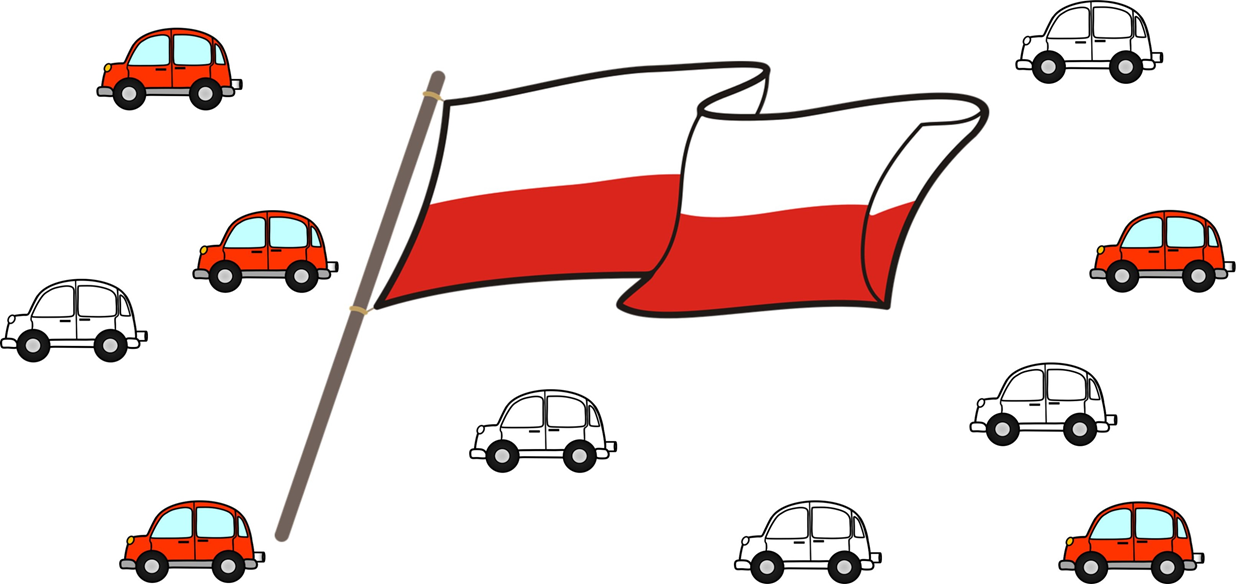 ZADANIE: Utrwalamy części ciała.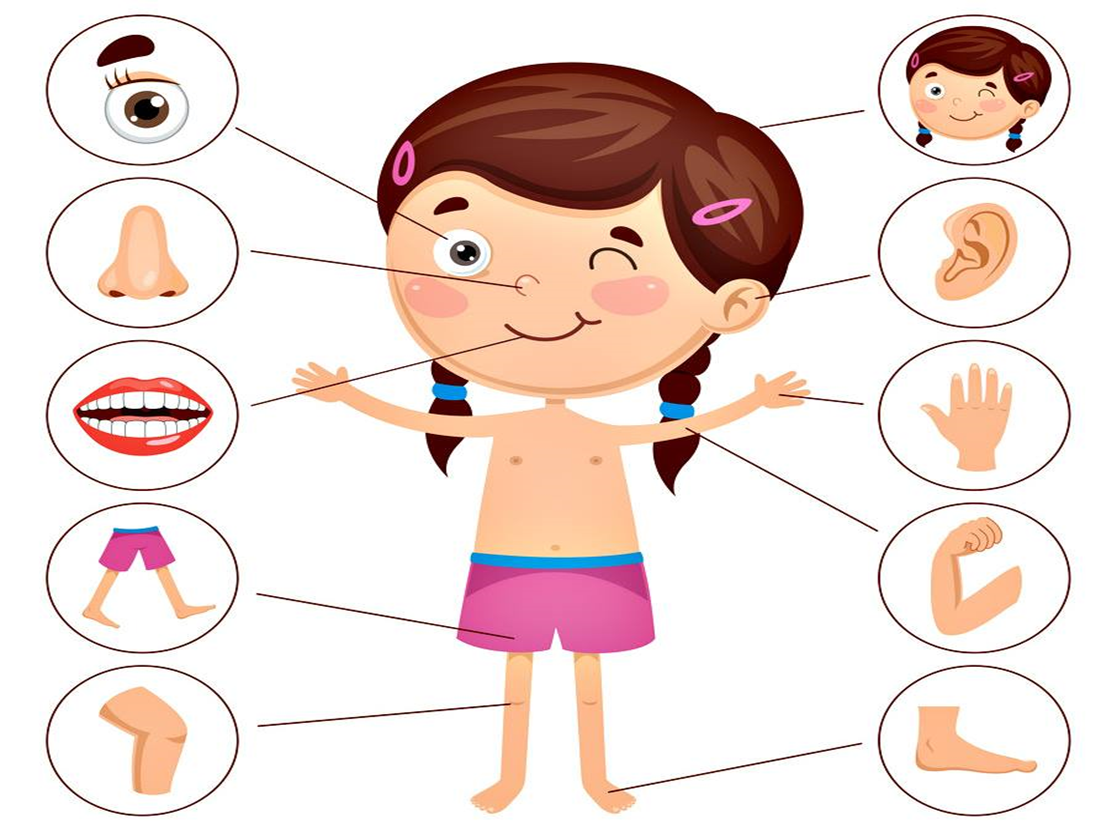 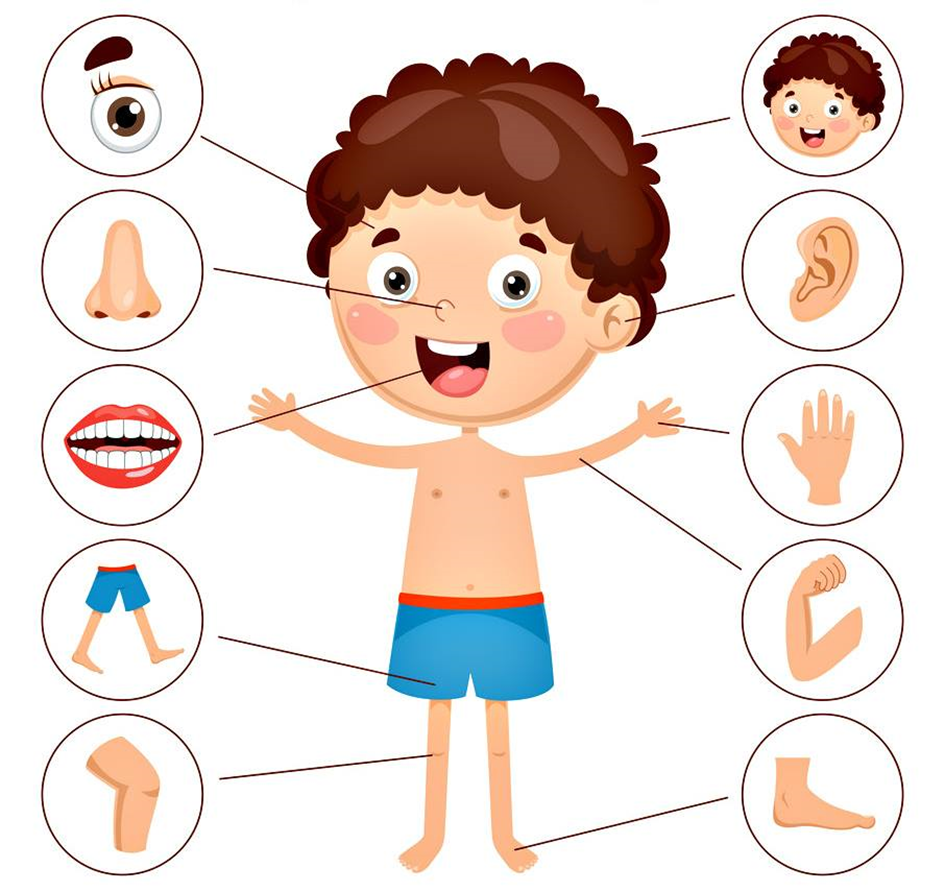 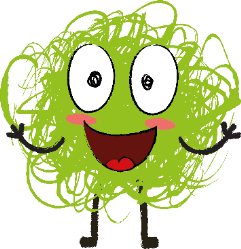 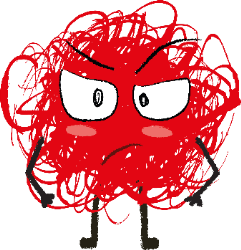 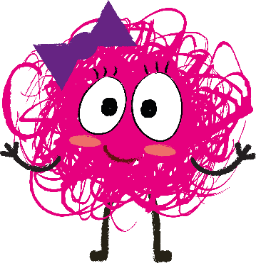 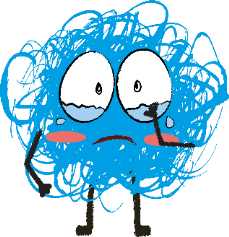 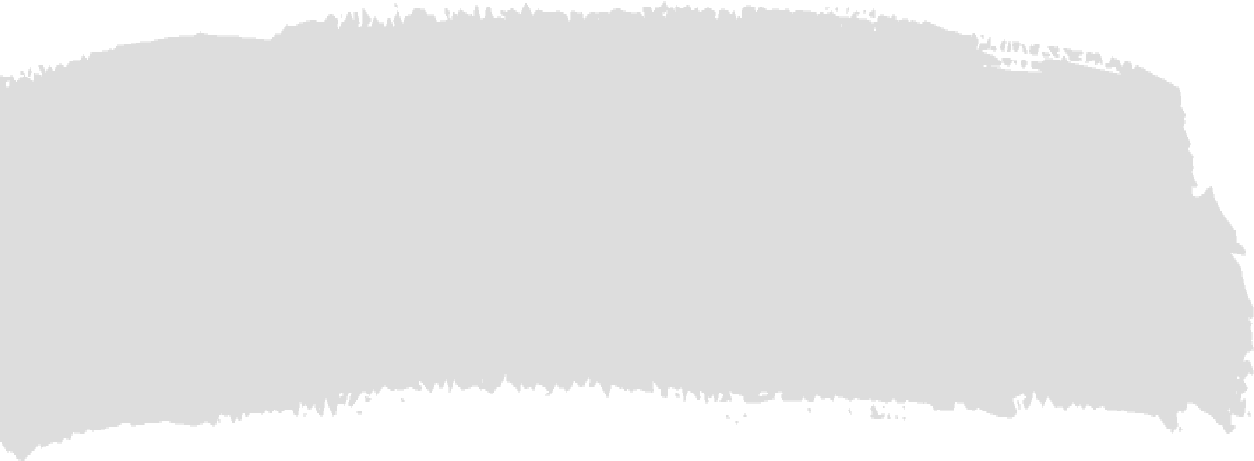 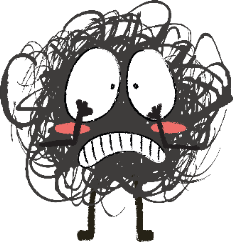 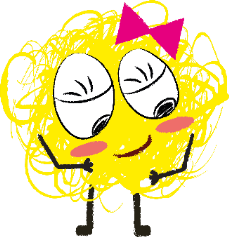 ZADANIE: Napisz cyferki po śladzie.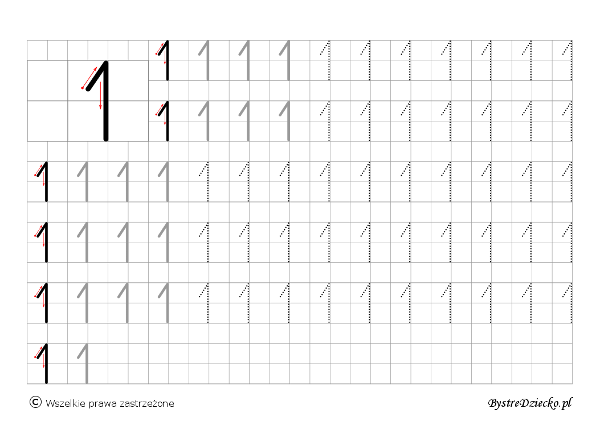 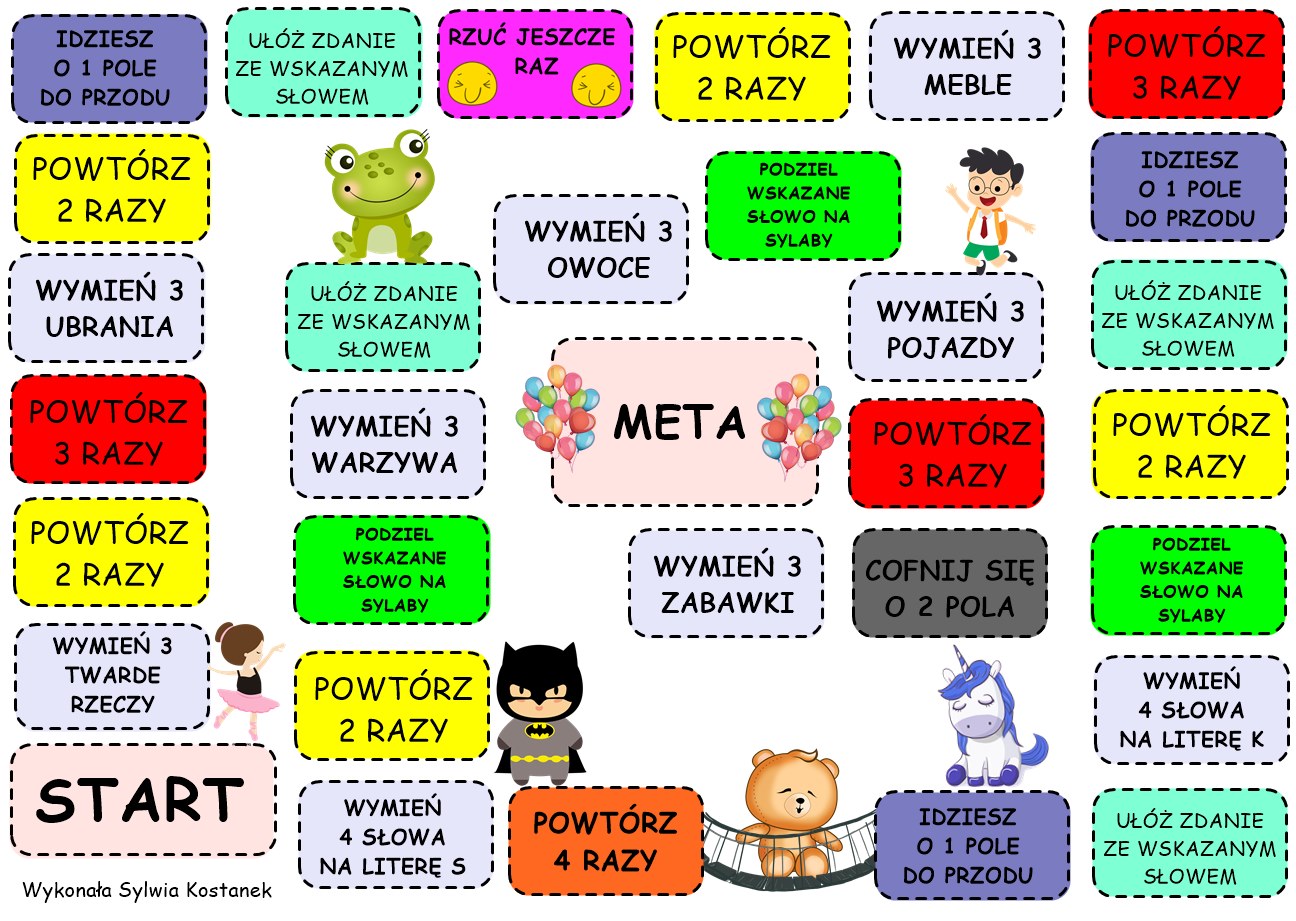 